باسمه تعالی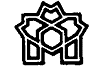 دانشگاه علامه طباطبائی
معاونت پژوهشیپرسشنامۀ درخواست تأسيس  و يا تبديل واحدهاي پژوهشي دانشگاهی 
برای تأسیس و هر گونه تغییر در: پژوهشکده / مرکز تحقیقات / آزمایشگاهتاریخ درخواست: ......./..../...........   1- مشخصات واحد پژوهشی مورد درخواست:1-1 نوع واحد:گروه پژوهشی 		مركز تحقیقات 		پژوهشكده 		آزمایشگاه تحقیقاتی 		  1-2- زمينه‌ اصلي فعاليت:رشتۀ علمی: .................... گرایش: .....................            2.    حوزۀ بینرشتهای: ..................................  1-3- نوع و درصد فعاليت: *بنيادي	درصد:	          	*كاربردي	درصد:	      	*توسعه‌اي	درصد:1-4- نام انتخابی واحد پژوهشی: ............................................................................................................تذکر: نام از دو بخش تشکيل مي‌شود: بخش اول که نشان‌دهنده نوع واحد پژوهشي است (گروه پژوهشي يا ...........). بخش دوم نشان‌دهنده موضوع فعاليت واحد پژوهشي است (موضوع فعالیت باید محدود باشد).مثال:1-5- اهداف و مأموریتهای واحد پژوهشی (اصلی):1-5-1- برنامۀ بلند مدت (5 ساله)گروه پژوهشی:1-5-2- برنامۀ بلند مدت (2 ساله)گروه پژوهشیاطلاعات مورد تأیید است.نام و نام خانوادگي پیشنهاددهنده:تاریخ و امضاء:توضیح: برای هر گروه پژوهشی ذیل واحد پژوهشی اصلی، این بخش باید تنظیم شود.
2-5- عنوان گروه پژوهشی:2-5-1- مأموریت:2-5-2- برنامۀ بلند مدت (5 ساله)گروه پژوهشی:2-5-3- برنامۀ کوتاه مدت (2 ساله) گروه پژوهشی:2- فضا و امکانات واحد پژوهشی:اطلاعات مورد تأیید است.نام و نام خانوادگي پیشنهاددهنده:تاریخ و امضاء:3- پژوهشگرانتوضيح: 1- لازم است از میان پژوهشگران معرفی شده یک نفر به عنوان پژوهشگر شاخص با تخصص مرتبط با اهداف گروه معرفی شود.2- در مورد پژوهشگرانی که محل کار اصلی آنها واحد پژوهشی یا دانشگاه متبوع نیست، محل خدمت اصلی ذکر شود.3- براي درج اسامي، در فایل الکترونیکی، سطرهای جدول را به میزان لازم افزایش دهید.4- در جدول فوق، به ترتیب پژوهشگر شاخص، پژوهشگران تماموقت و پارهوقت درج شوند. در مورد اعضای هیأت علمی دانشگاه که با حکم مأموریت از سوی رئیس دانشگاه با گروه همکاری میکنند، در ستون پارهوقت (50%) درج شود.مدارک پژوهشگران معرفی شده (فقط فايل الكترونيكي) شامل:1- آخرين مدرک تحصيلي 2- آخرين حکم استخدامي 3- رزومه پژوهشگر به زبان فارسي (با برجسته نمودن موارد مرتبط با حوزه فعالیت واحد پژوهشی) فایل word 4- مستندات رزومه (شامل: صفحه اول قرارداد/ قراردادهای پژوهشی + گواهی حسن انجام کار پروژههای انجامشده از کارفرما، صفحه اول مقالات چاپ شده + صفحه اول مجله‌اي كه مقاله را به چاپ رسانده است، گواهی ثبت اختراع-در صورت ارائه اختراع)تذكر:مدارك اشاره شده براي هر پژوهشگر را در يك پوشه الکترونیکی به نام پژوهشگر و به تفکیک مدارک خواسته شده ارائه نماييد.مستندات رزومه هر پژوهشگر را فقط منطبق با موارد خواسته شده در آییننامه ارائه نماييد. اطلاعات مورد تأیید است.نام و نام خانوادگي پیشنهاددهنده:تاریخ و امضاء:نوع واحد پژوهشیمأموریت/موضوع فعالیتگروه پژوهشیمدیریت راهبردیکل مساحت زیربنا (متر مربع)کل مساحت زیربنا (متر مربع)کل مساحت زیربنا (متر مربع)تعداد کارگاه‌ها در زمینه فعالیت واحد پژوهشیتعداد کارگاه‌ها در زمینه فعالیت واحد پژوهشیکتابخانۀ مستقل     نیاز دارد               نیاز ندارد نیاز دارد               نیاز ندارد نیاز دارد               نیاز ندارد امکان استفاده از کتابخانۀ دانشکده دارد          موقت دارد          موقت تجهیزات در اختیار  تجهیزات در اختیار  تجهیزات مورد نیازتجهیزات مورد نیازرديفنام و نام خانوادگيآخرین مدرك تحصيلي و مرتبه و پایه علميآخرین مدرك تحصيلي و مرتبه و پایه علميآخرین مدرك تحصيلي و مرتبه و پایه علمينوع همکارینوع همکاریمحل خدمت فعلیعنوان گروه پژوهشی پیشنهادیرديفنام و نام خانوادگيرشته و گرایشمرتبهپایهتمام وقتپاره وقتمحل خدمت فعلیعنوان گروه پژوهشی پیشنهادی1پژوهشگر شاخص2345